Dementia Connections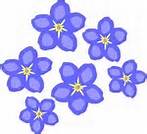 2016 dates for group meetings in Wotton and Charfield Both groups meet between 10 a.m. and 1 p.m.All welcome. For more information please contact us:Amanda 07814 692195 and Christine 07870 334553 or alternatively email dementiaconnections@outlook.com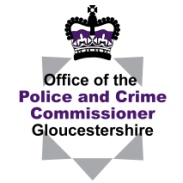 “Working towards a safe, friendly, and inclusive community”Charfield          (Wednesdays)Wotton                   (Tuesdays)Sportsmans Lounge, Memorial HallChipping Club RoomJanuary 6th and 20thJanuary 12th and 26thFebruary  3rd and 17thFebruary 9th and 23rdMarch 2nd and 16thMarch 8th and 22ndApril 6th and 20thApril 12th and 26thMay 4th and 18thMay 10th and 24thJune 1st and 15thJune 14th and 28thJuly 6th and 20thJuly 12th and 26thAugust 3rd and 17thAugust 9th and 23rd